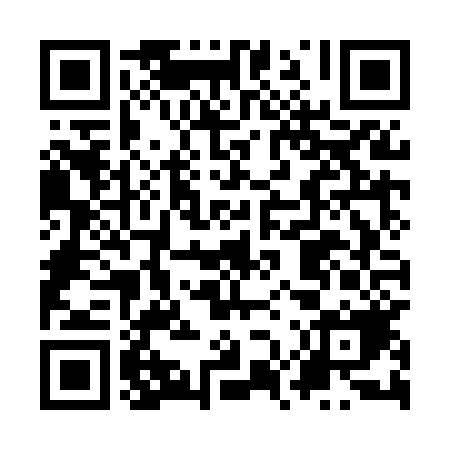 Ramadan times for Ignacowka Trzecia, PolandMon 11 Mar 2024 - Wed 10 Apr 2024High Latitude Method: Angle Based RulePrayer Calculation Method: Muslim World LeagueAsar Calculation Method: HanafiPrayer times provided by https://www.salahtimes.comDateDayFajrSuhurSunriseDhuhrAsrIftarMaghribIsha11Mon4:194:196:1011:583:515:465:467:3112Tue4:174:176:0811:573:535:485:487:3213Wed4:144:146:0511:573:545:505:507:3414Thu4:124:126:0311:573:555:515:517:3615Fri4:104:106:0111:573:575:535:537:3816Sat4:074:075:5911:563:585:555:557:4017Sun4:054:055:5711:564:005:565:567:4218Mon4:024:025:5411:564:015:585:587:4419Tue4:004:005:5211:554:026:006:007:4620Wed3:573:575:5011:554:046:016:017:4721Thu3:553:555:4711:554:056:036:037:4922Fri3:523:525:4511:554:066:056:057:5123Sat3:493:495:4311:544:086:066:067:5324Sun3:473:475:4111:544:096:086:087:5525Mon3:443:445:3811:544:106:106:107:5726Tue3:413:415:3611:534:116:116:117:5927Wed3:393:395:3411:534:136:136:138:0128Thu3:363:365:3211:534:146:156:158:0329Fri3:333:335:2911:524:156:166:168:0530Sat3:313:315:2711:524:166:186:188:0831Sun4:284:286:2512:525:187:207:209:101Mon4:254:256:2312:525:197:217:219:122Tue4:224:226:2012:515:207:237:239:143Wed4:204:206:1812:515:217:257:259:164Thu4:174:176:1612:515:227:267:269:185Fri4:144:146:1412:505:247:287:289:206Sat4:114:116:1212:505:257:307:309:237Sun4:084:086:0912:505:267:317:319:258Mon4:054:056:0712:505:277:337:339:279Tue4:024:026:0512:495:287:357:359:2910Wed3:593:596:0312:495:297:367:369:32